HOPE BEREAVEMENT CAREREFERRAL FORMPlease email to hope@bereavement.org.auCONTACT DETAILS OF PERSON MAKING REFERRALCLIENT CONTACT DETAILS DETAILS OF DECEASED PERSON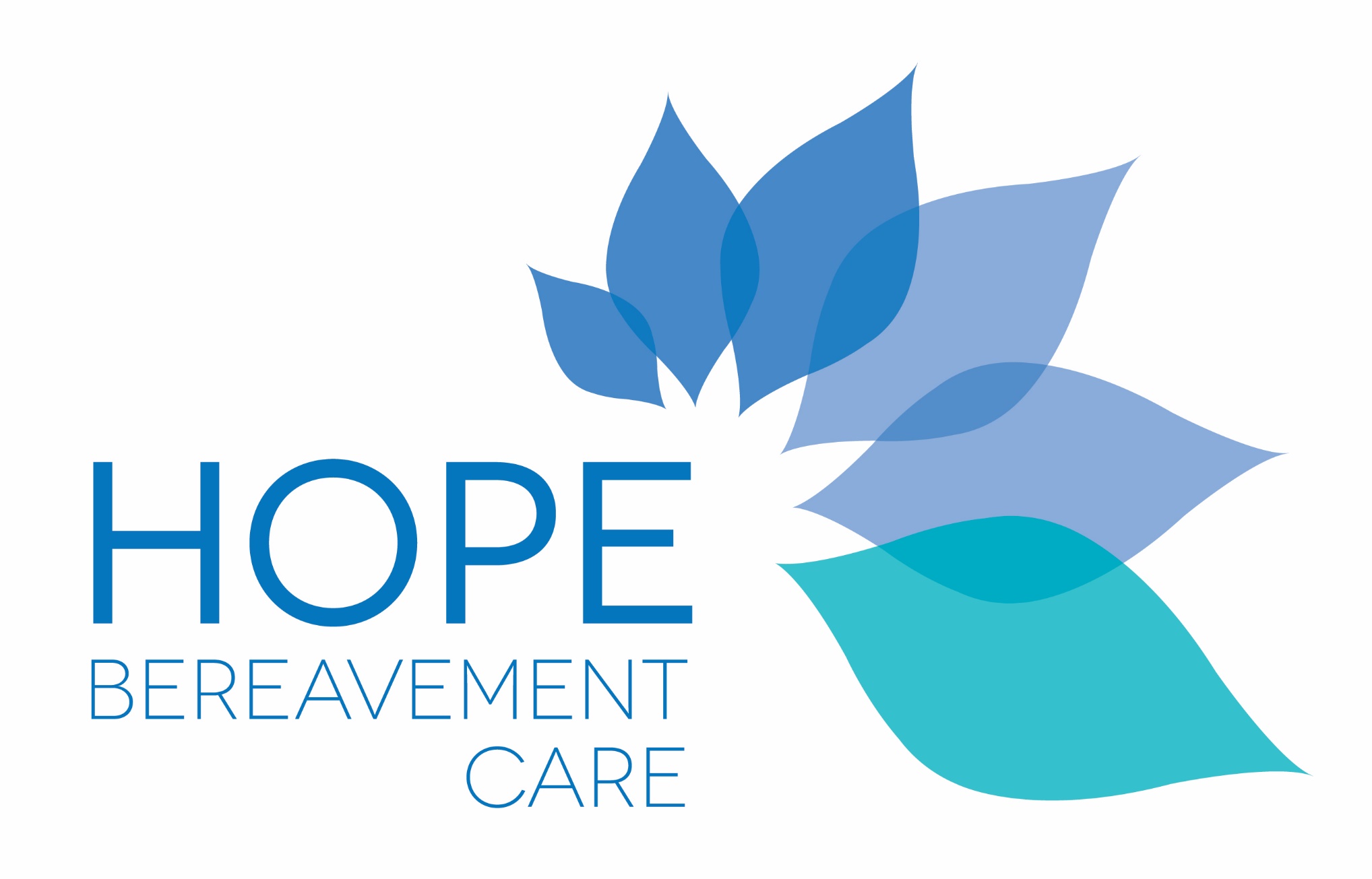 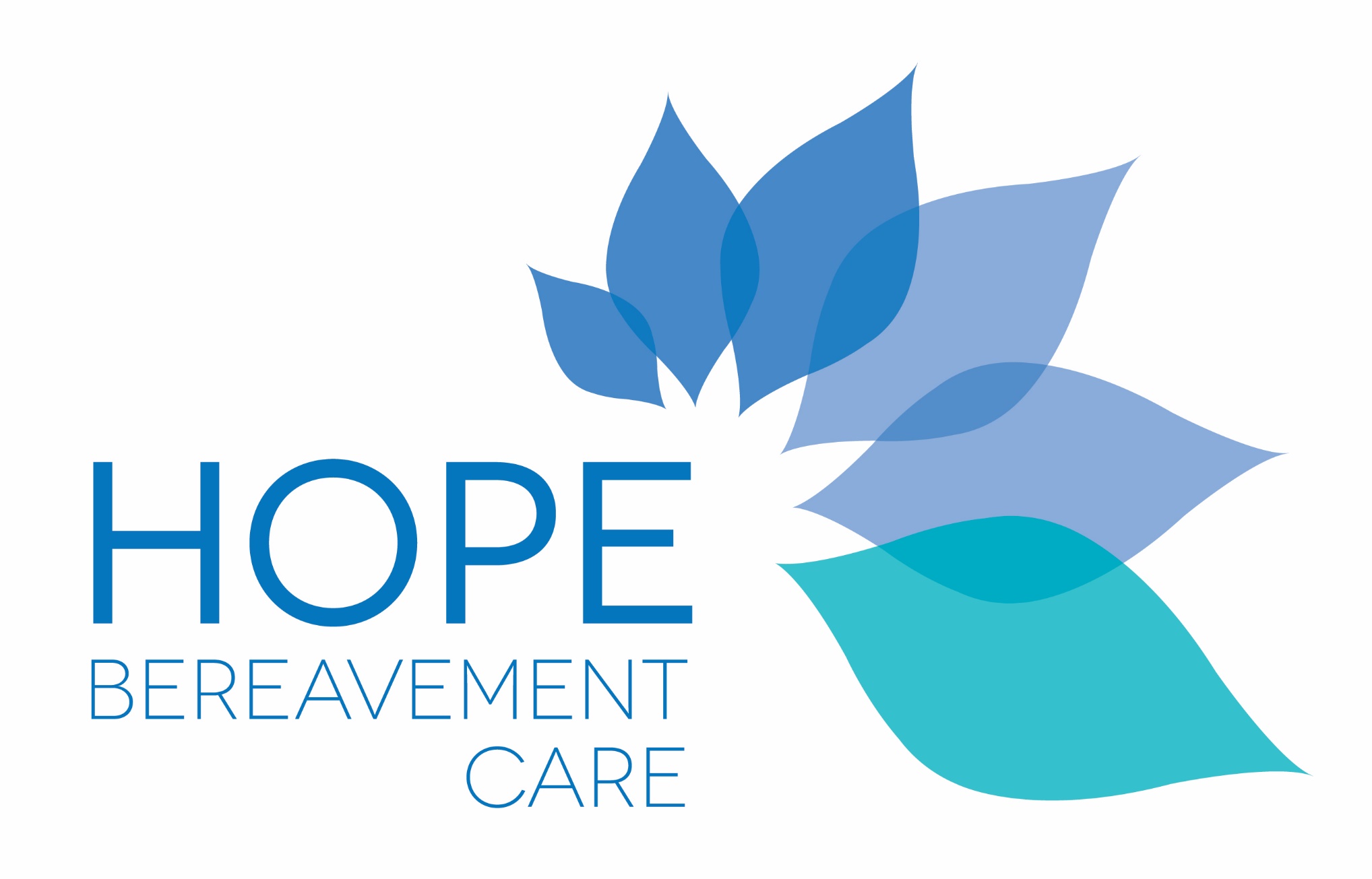 Date:Name:Agency: (if applicable)Phone:Email:Relationship to client:Has the person being referred consented to a Hope contact?How did you hear of Hope?Title:First name:Surname:Gender:Date of birth:Address:Phone:Email:Relationship to deceased:Aboriginal/Torres Strait Islander?Interpreter required?What language?Name:Age at death:Date of death:Cause of death:ANY OTHER ADDITIONAL INFORMATION: